SPEELLIJST APRIL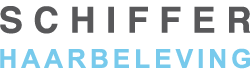 CD1 - CLASSIC @ JAZZ @ MODERNA CD1 - CLASSIC @ JAZZ @ MODERNA CD1 - CLASSIC @ JAZZ @ MODERNA CD1 - CLASSIC @ JAZZ @ MODERNA CD1 - CLASSIC @ JAZZ @ MODERNA 1.Norrkoping Sym. orchArtic air200603.552.Lavinia MeijerBallade op. 28200810.003.Czecho-Slovak R.S.O.Lullabye200603.034.BremnesPerler og ord200003.335.Norway Army bandRituale200204.366.John LewisMidsöhmer195809.407.Jimmy DrewWilly Jean196.02.408.Jimmy DrewMile and a quater196.02.299.Lorez AlexandraDon’t blame me195902.3410.Lorez AlexandraAll things you are195901.4711.Jimmy DrewKissing don’t last196.02.2012.Jimmy DrewSociety red196.05.0013.John LewisCortege195808.0014.BremnesGjensyn200002.5015.BremnesA kunne ae skrive200003.2016.Norway Army bandSpill200201.0017.Norway Army bandSpill200202.0918.Lavinia MeijerJeux d.ear200803.0519.Lavinia MeijerJeux d.ear200802.0020.Helsinburgs Sym. Or.Elegi200605.15CD2 - JAZZ @ POPP @ LOUNGIN! CD2 - JAZZ @ POPP @ LOUNGIN! CD2 - JAZZ @ POPP @ LOUNGIN! CD2 - JAZZ @ POPP @ LOUNGIN! CD2 - JAZZ @ POPP @ LOUNGIN! 1.Julie LondonI’ll remember April195601.572.Rinky DinksChoo choo cha cha195902.263.Jack ConstanzoTwang196102.404.Richard Marino Orch.Fever196002.425.Melody GardotQuit fire200804.136.Melody GardotMy one and only ..200906.097.Donald ByrdSay you’re mine196107.058.Kings of grooveHow beautiful is..200806.259.Adani & WolfHorror paradise200905.3010.Adani & WolfUn reve pour levit200905.2011.Richard MarinoLover196002.3012.Donald ByrdThe catwalk196106.4013.Glide & SwerveFeel it200806.0314.Adani & WolfDada lior200903.4615.Augie ColonColon195803.1516.Jack CostanzoCumparsa/Harlem N.195906.2017.Melody GardotOver the rainbow200904.30CD3- POPPIN.  CD3- POPPIN.  CD3- POPPIN.  CD3- POPPIN.  CD3- POPPIN.  1.Markus MehrOnly for a while201508.452.Tom MiddletonReturn to Atlantis201405.273.J.D. SoutherCome what may201503.155.Kovacs50 Shades of black201503.187.KovacsNight of the nights201503.398.Jonathan JeremiahOne201501.4810.Jonathan JeremiahRosario201503.1711.Jonathan JeremiahSmiling201503.1512.J.D. SoutherDance real slow201504.4013.J.D. SoutherShow me what you mean201502.3115.Moby & Mark LaneganThe lonely night201309.2816.Jonathan JeremiahAll we need is a motorway201202.0217.Jonathan JeremiahRising up201504.1918.KovacsShirley201504.1319.KovacsWhen the lady’s hurt201503.1421.Jonathan JeremiahThe birds201503.2222.Jonathan JeremiahThirteen201501.4523.Jonathan JeremiahForever shall be ours201202.3024.BiospherePao Alpina201504.09CD4 - SOUL @ POLSK @ POPPIN ! CD4 - SOUL @ POLSK @ POPPIN ! CD4 - SOUL @ POLSK @ POPPIN ! CD4 - SOUL @ POLSK @ POPPIN ! CD4 - SOUL @ POLSK @ POPPIN ! 1.KrokeHope200303.162.Kroke +Edya GeppertOpuszczona200702.363.KrokeCave200306.254.David LoweI know Jane200604.155.Eric LindellLullabye for ...200903.556.Eric LindellRaw doggin.200903.407.Jr. WalkerShotgun196503.008.J.&B. PurifySixteen tons196702.309.J.&B. PurifyUntie me196802.2710.J.&B. PurifyI’ve got everything196702.4911.Skip EasterlingHoochie coochie man197103.4812.Skip EasterlingJust one more time196702.5613.Jr. WalkerHot cha196503.0014.Mystic diversionsFlight BAO 247200603.3315.Kroke+GeppertKamien I mgla200703.1516.Kroke+GeppertWiec nie dziw sie200704.1917.KrokeLight in the darknes200306.5318.KrokeTake it easy200305.3119.Jr. WalkerCleo’s back196502.2820.Eric LindellTurning it out200903.0421.Eric LindellHere comes the blues200903.2222.Jr. WalkerCleo’s mood196502.40CD5 - # COOKE-ARAMA # CD5 - # COOKE-ARAMA # CD5 - # COOKE-ARAMA # CD5 - # COOKE-ARAMA # CD5 - # COOKE-ARAMA # 1.L.C. CookeThat’s where it’s at196503.552.Sam CookeLoveable195602.223.Sam CookeCupid196102.344.Aaron NevilleYou send me200604.145.Soul StirrersStand by me father195902.436.Mel CarterWhen a boy falls ...196302.497.Johnnie TaylorI’ll always be ...196202.018.Little RichardBring it on home196804.009.Gene VincentAnother sat. night196401.3910.Rolling StonesGood times196401.5711.Rod StewartTwisting the night..197203.1612.Sam CookeShake196402.4713.Otis ReddingChain gang196700.0514.Otis ReddingChain gang196702.5515.Otis ReddingWonderful world196703.1016.Sam & DaveSoothe me196702.3017.L.C. CookePut me down easy196302.2618.Solomon BurkeA change is ...198607.3319.Aaron NevilleA change is ...200604.1020.Sam CookeA change is ...196403.0821.Simms twinsI gopher you196202.2022.Sam CookeSad mood195702.5423.HesitationsThat’s where it’s at196.02.3724.PersuasionsThat’s heaven to me199502.4225.Soul StirrersThat’s heaven to me195902.52